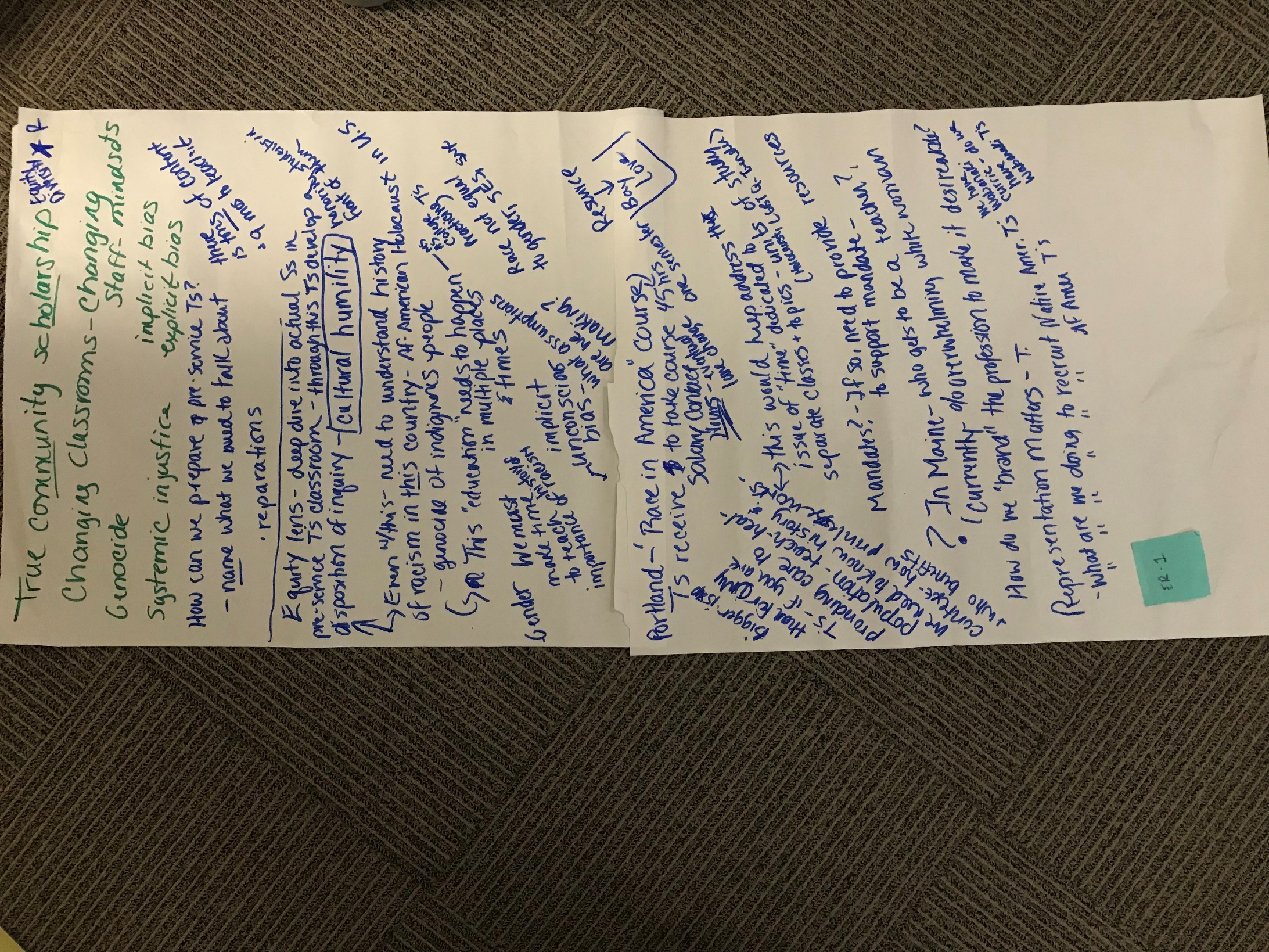 True Community scholarship, equity diversityChanging Classrooms – changing staff mindsetsGenocideImplicit biasExplicit biasSystemic injusticeHow can we prepare pre=-service teachers?Name what we need to talk aboutReparationsThere is tons of content and 9 months to teach itEquity lens – deep dive into actual Ss inPre-service T’s classroom – through this Ts develop a disposition of inquiry – Cultural Humility Honoring students in front of themEven with this – need to understand history of racism in this country – African-American Holocaust in U.S. Genocide of indigenous peopleThis “education” needs to happen in multiples places and times – Middle School, Highschool, College, Practicing TeachersGenderWe must make time to teach importance of history of racismImplicit unconscious bias – what assumptions are we making?Race not equal to gender, SES, sexPortland – ‘Race in America’ courseTeachers receive salary contact hours – eventual lane change – to take course 45 hours one semesterResource: Bay Love’Bigger issue than for only Teachers – if you are providing care to population – teach, heal – we need to know history of context – how privilege works and who benefitsThis would help address the issue of “time” dedicated to separate classes and topics - units of study (Holocaust, LGBTQ, gender)Mandates? If so, need to provide resources to support mandate – In Maine – who gets to be a teacher?Currently % overwhelmingly white womenHow to de ‘brand’ the profession to make it desirable? Representation matters – TeachersWhat are we doing to recruit Native American Teachers, African American TeachersWe have Wabanaki curriculum, do we have Wabanaki Teacher?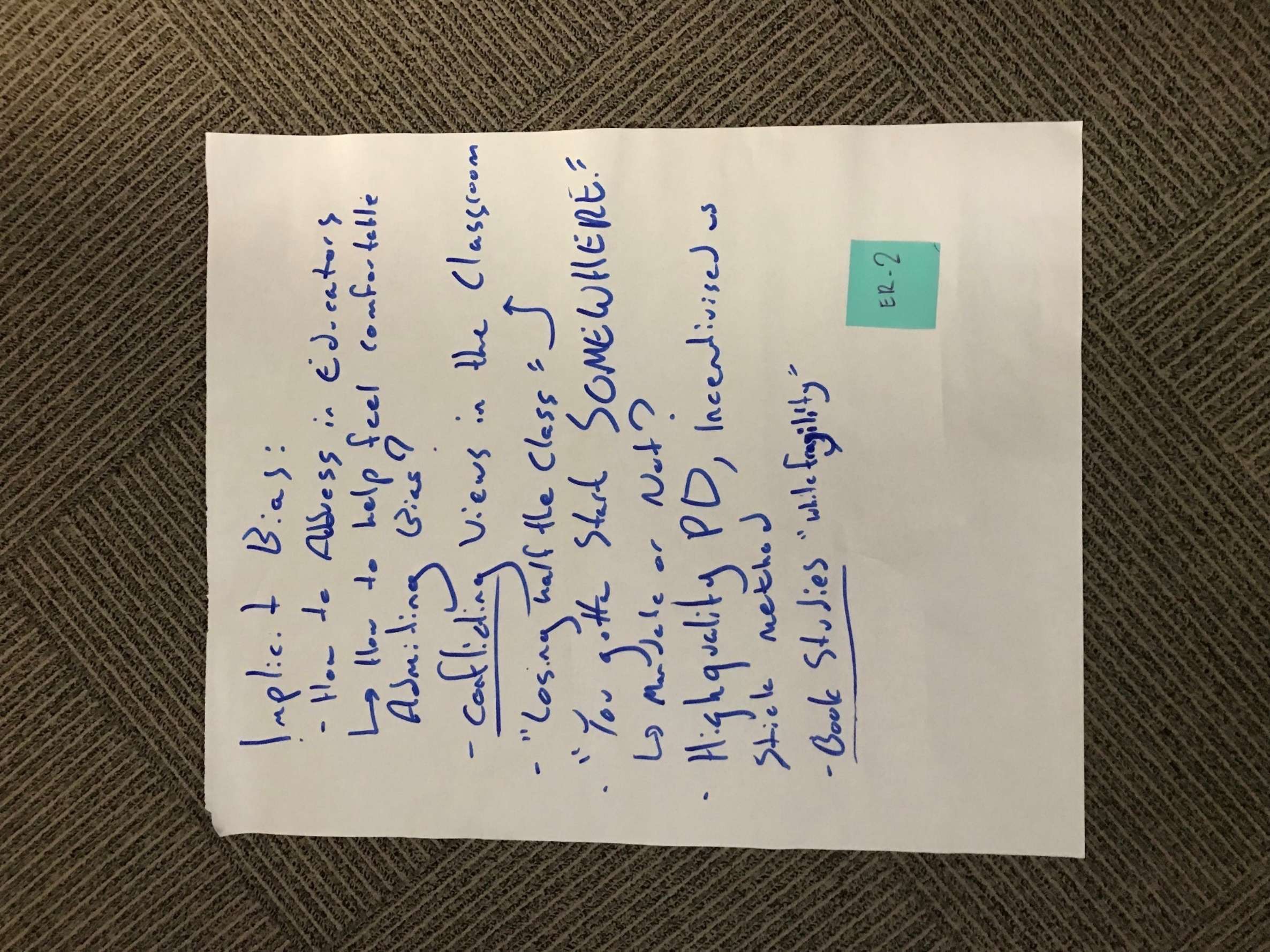 Implicit Bias:How to address in educatorsHow to help feel comfortable admitting bias?Conflicting views in classroom“losing half the class”“You got to start somewhere.” Mandate or not?High quality Professional Development, incentivized vs Stick methodBook Studies “White Fragility.”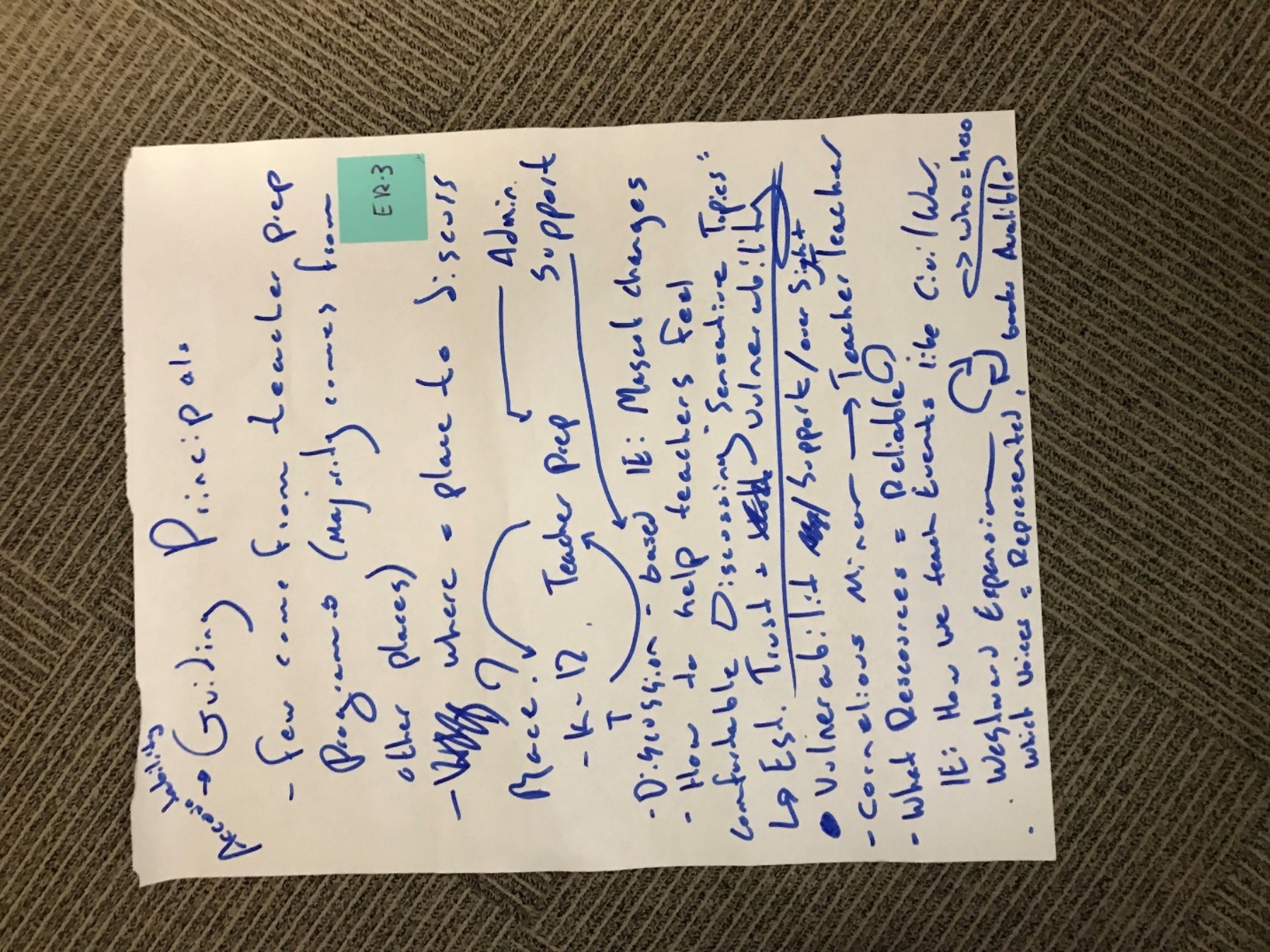 Accountability  Guiding PrincipalsFew come from teacher preparation programs (majority comes from other places)Where are places to discuss race?K-12 vs Teacher Prep (Chicken and egg problem, which to do first?) Teacher Prep  Admin SupportDiscussion-based IE: Mascot Changes  Admin SupportHow to help teachers feel comfortable Discussion “Sensitive Topics”  Establishing trust and vulnerabilityVulnerability/support/oversightCornelius Minor  College TeacherWhat Resources are reliable?IE: How we teach events like the Civil War, Westward Expansion?Which voices are represented, books available, who is the hero?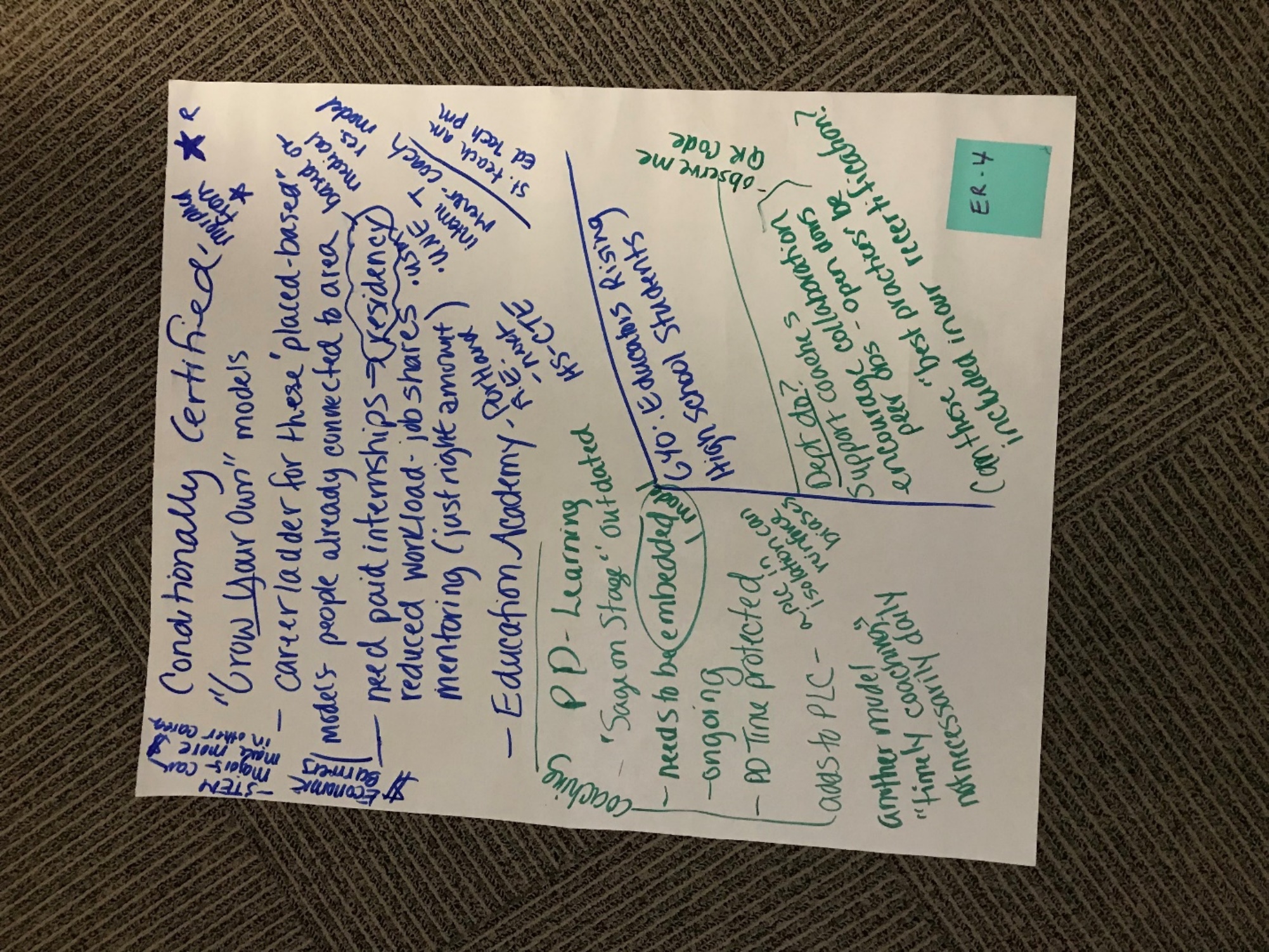 Conditionally Certified morphed from “Grow your own” modelsSTEM majors can make more in other fieldsEconomic barriersCareer ladder for these ‘place-based’ models people already connected to areaBased on medical residency modelNeed paid internships  residencyUSM, UNE, intern Teacher, mentor/coach, student teach am/ed tech pmReduced workload – job shares mentoring (just right amount)Education AcademyPortland A.E.NextHS-CTEProfessional Development Learning“Sage on Stage” = outdatedCoaching needs to be embedded modelOngoingPD time protectedAdds to PLC, a PLC can reinforce biasesAnother model “timely coaching” not necessary dailyGYO: Educators RisingHigh School StudentsDept do?Support coachesEncourage collaborationPeer observation, open doors, observe me QR codeCan these “best practices” be included in our recertification?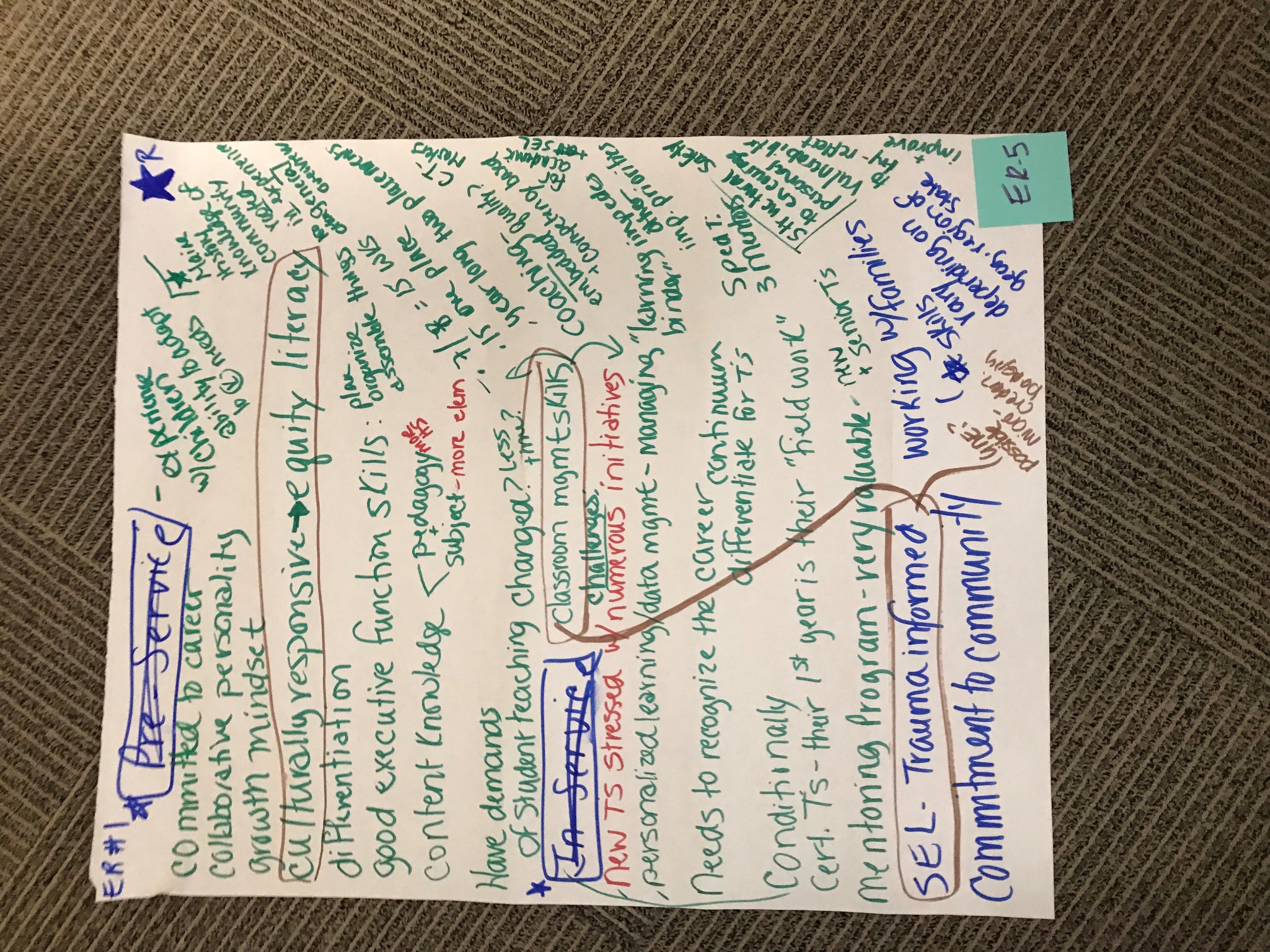 Committed to careerCollaborative personalityGrowth mindsetExperience with children ability to adopt to kids needsCulturally responsive  equity literacyMaine History of community rooted in experience no other general overview DifferentiationGood executive function skills: plan, organize, assemble thingsContent knowledgePedagogy more High SchoolSubject more elementaryHave demands of student teaching changed? Less time?7/8 = 15 weeks15 one placeYearlong two placementsCT masters Coaching embedded quality and competency based for academic and SELClassroom Management skillsNew teachers stressed with numerous initiativesPersonalized learning/data management, managing “learning binder”Impedes other prioritiesNeeds to recognize the career continuum differentiate for TeachersConditionally Cert Teachers, their 1st year is their “field work” Sped Teacher 3 mentors Mentoring Program very valuable, new and senior teachersSEL Trauma informedUNE possible micro credit badgingCommitment to communityWorking with familiesSkills vary depending on geography region of state Structural safety to encourage personal vulnerability to try, reflect, and improve 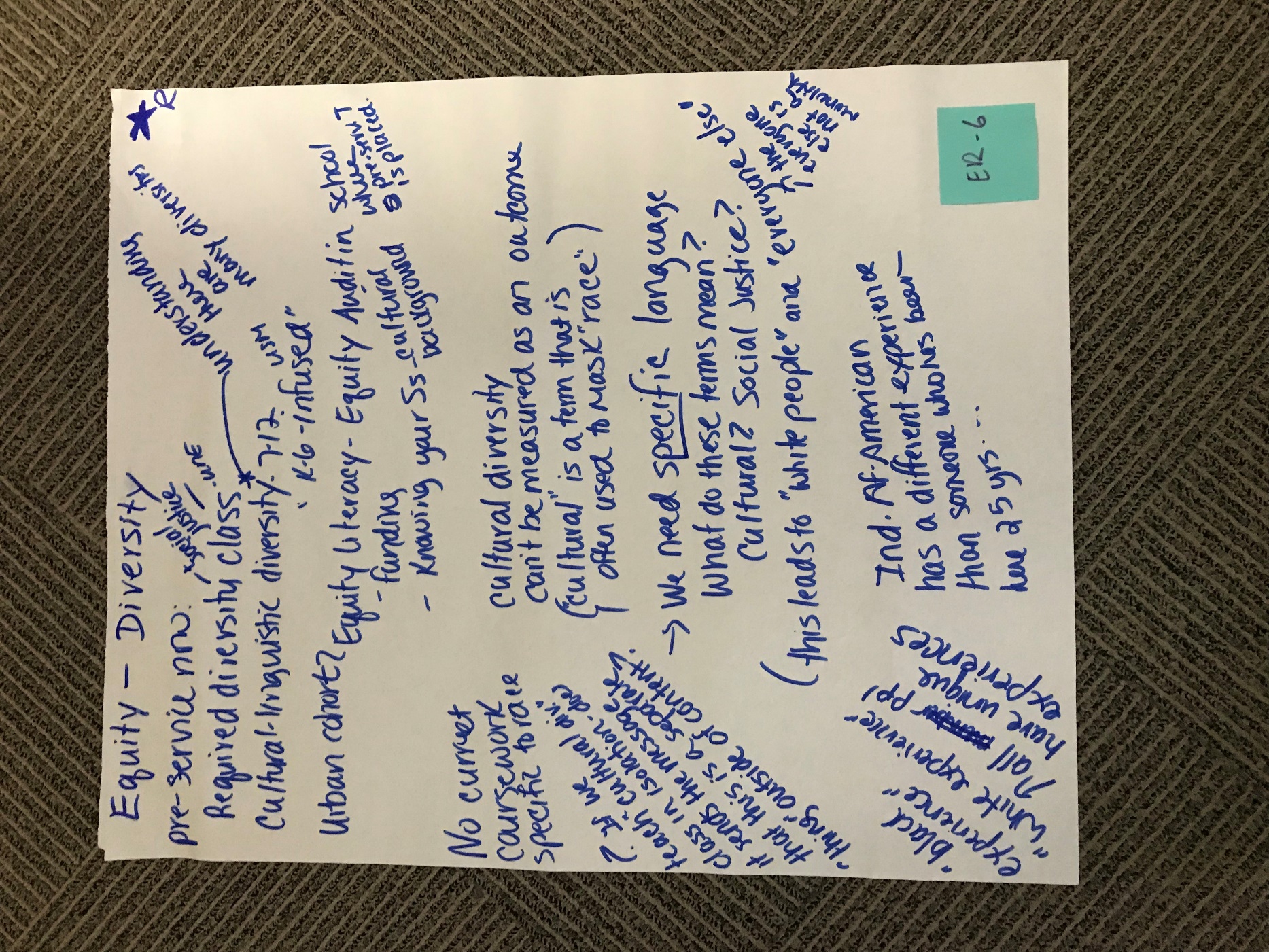 Equity and diversityPre-service now:Required diversity class (UNE)Cultural-linguistic diversity 7-12“K-6 infused” USM Urban cohortsEquity literacy, equity audit in school where pre-service teacher is placedFundingKnowing your Student’s cultural backgroundNo current coursework specific to raceIf we teacher “cultural diversity” class in isolation, does it send the message that this is a separate “thing” outside of content?“Black experience “White experience” all people have unique experiencesCultural diversity can’t be measured as an outcome (“cultural” is a term that is often used to mask race)We need specific languageWhat do these terms mean?Cultural? Social Justice?This leads to “white people” and “everyone else”The everyone else is not monolithInd. African-American has different experience than someone who has been here 25 years….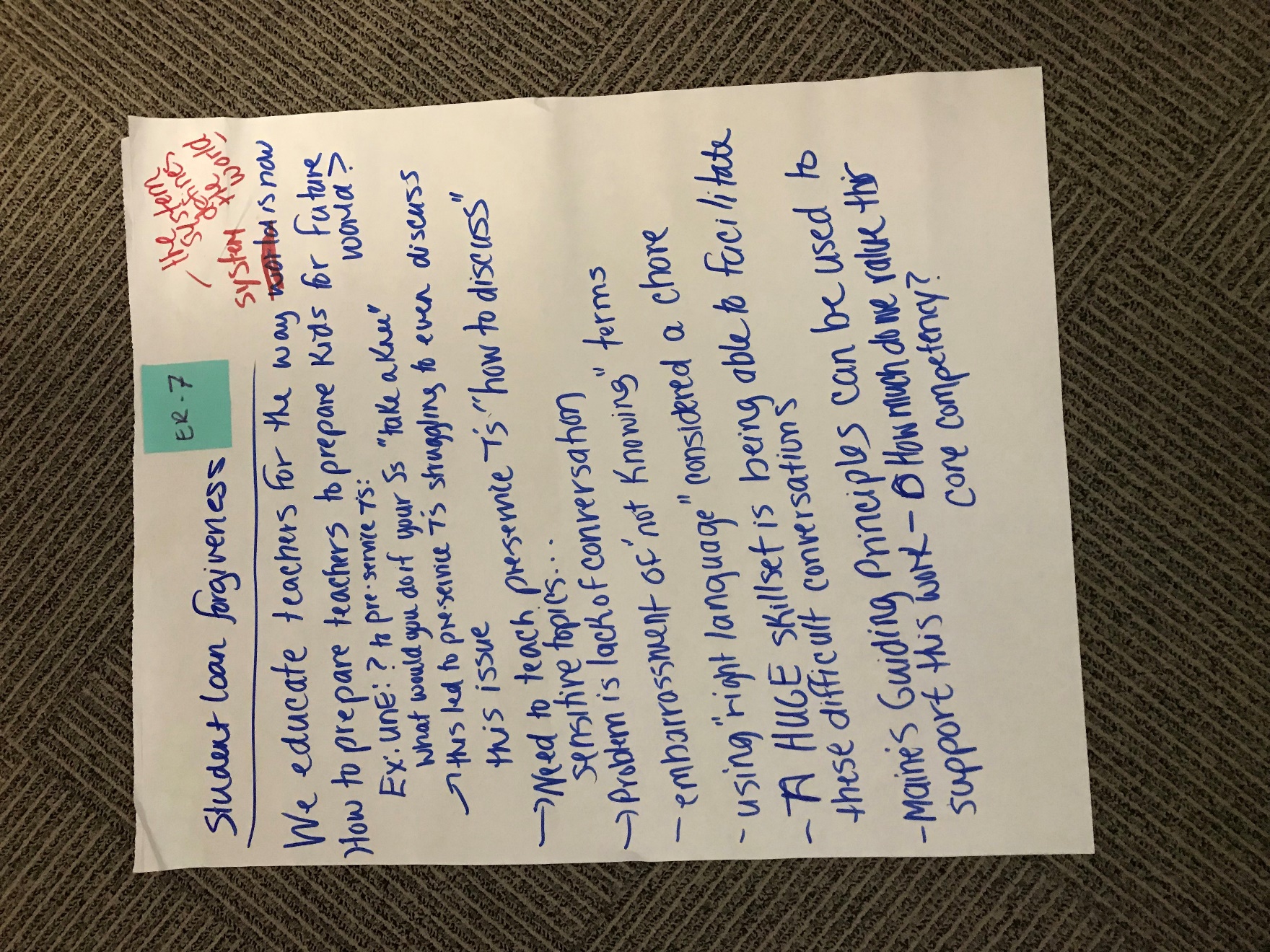 Student loan forgivenessWe educate teachers for the way the system (the system defines the world) is nowHow to prepare teachers to prepare kids for future world?EX: UNE? To pre-service teachers:What would your do if your students “take a knee?”This led to pre-service teachers struggling to even discuss this issueNeed to teacher pre-service teachers “how to discuss” sensitive topicsProblem is lack of conversationEmbarrassment of “not knowing” termsUsing “right language” considered a choreA HUGE skillset is being able to facilitate these difficult conversationsMaine’s guiding principles can be used to support this workHow much do we value their core competency? 